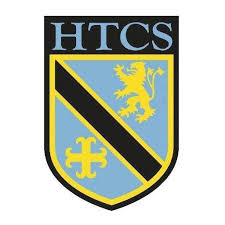 Unit: The LawProgressProgressProgressKey ideasRAGWhat is the Law?What is the purpose of the Law?How is the law split?What are the sources of the Law? Part 1: The ConstitutionWhat are the sources of the Law? Part 1: Law-MakingHow does the law differ across the UK?Independent AssessmentLessonLearning FocusAssessmentKey Words1To recall the difference between rules and lawsTo identify why we have lawsTo describe the main purpose of the lawFormative questioning, Regular Recall, Live Marking and Improvement ILOs.Blooms Taxonomy + Rules, laws, fairness, justice, homicide, courts, discrimination2To identify why we need lawsTo describe key facts about the purpose of lawsTo assess legal debatesFormative questioning, Regular Recall, Live Marking and Improvement ILOs.Blooms Taxonomy + protection, equality, rights, protected characteristics, tribunal, courts, innocence, legal aid3To define Civil and Criminal lawTo memorise information about lawTo describe the main differences between the two Formative questioning, Regular Recall, Live Marking and Improvement ILOs.Blooms Taxonomy + Civil, criminal joint enterprise, offences, CPS4To understand where laws come fromTo identify and describe such sourcesTo assess whether a rigid system is always the bestFormative questioning, Regular Recall, Live Marking and Improvement ILOs.Blooms Taxonomy + legislation, statute, parliamentary, judge-made, case, submission, constitution5To describe who makes lawsTo explain how laws are madeTo assess legal debatesFormative questioning, Regular Recall, Live Marking and Improvement ILOs.Blooms Taxonomy + referendum, legislature, bill, act, green and white paper, commons, lords, royal assent6To understand the contextTo explain how the law differs across the 4 countriesTo evaluate whether there needs to be differences across the UKFormative questioning, Regular Recall, Live Marking and Improvement ILOs.Blooms Taxonomy + jurisdiction, united, devolution, assembly, referendum7To complete independent research/revisionTo investigate the different case studiesTo complete assessment tasksSummative test, Marking and ImprovementBlooms Taxonomy + all of the above, complexity, future.